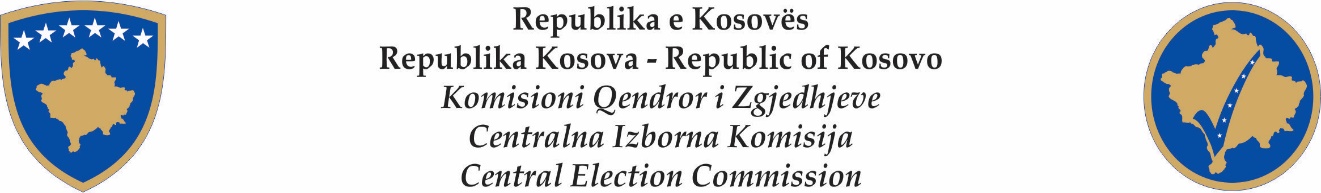 ZAPISNIK SA SASTANKA CENTRALNE IZBORNE KOMISIJEBr. 03Datum: 10. 04. 2019. Vreme : 15:00 časovaMesto: Sedište CIK-a / Priština.Predsedavajuća sastanka: Valdete Daka, predsednica CIK-a. Sastanku su prisustvovali članovi CIK-a: Sami Hamiti, Florian Dushi, Adnan Rrustemi, Nazlije Bala, Ercan Spat, Stevan Veselinović, Alfred Kinolli, Cemajl Kurtish.  SCIK: Enis Halimi, IN SCIK-a, Valmira Selmani (KRPPP). Prevodilac: Vera Dula. Zapisničar: Fehmi Ajvazi.  DNEVNI REDUvod: Gđa. Valdete Daka, predsedavajuća sastanka CIK-a.Razmatranje i usvajanje zapisnika sa sastanka CIK br. 01 i 02/2019.Razmatranje i usvajanje Operativnog plana za vanredne izbore za predsednike opština Leposavić, Zubin Potok, Zvečan i Severna Mitrovica, koji će se održati 19. maja 2019. godine.Razmatranje i usvajanje  zahteva za zamenu članova Skupštine opštine u Prizrenu, Dečanu i Mitrovici, Juniku i Vitini.Formiranje Odbora CIK-aOdluka za raspisivanje konkursa za slobodna radna mesta u Sekretarijatu CIK-a ( odlaže se za naredni sastanak...) Razno.Uvod: Gđa. Valdete Daka, predsedavajuća sastanka CIK-a.Valdete Daka: Pozdravljam sve prisutne. Ovo je treći  sastanak CIK-a. Da li neko ima sugestiju ili predlog u vezi sa ovim dnevnim redom...? Adnan Rrustemi: U vezi sa petom tačkom (Odluka za raspisivanje konkursa za slobodne pozicije u Sekretarijatu CIK-a...), koliko ja vidim nedostaje materijal... Znam da imamo puno posla, ali zahtevam da se ova tačka odloži za sledeći sastanak. Neka se pripremi materijal, ali ne samo ovako u kratkim crtama, treba da nam se dostavi detaljan materijal, neka se oripreme kriterijumi koje predviđa pravilnik... Sami Hamiti: Moj kolega je u pravu kada kaže da nedostaje materijal, ali  mi se već pet godina bavimo ovim pitanjem... Tačno je da smo sada u drugoj situaciji, ali oni koji su trebali da se pozabave ovim pitanjem to nisu učinili...Nakon usvajanja pravilnika, to uopšte nije naše pitanje ... Međutim, moramo da vidimo kako se sprovode  pravilnici koje smo usvojili... I, ova tema se otvara za pitanje, koje već pet godina ovde nije završeno...Adnan Rrustemi: O sadržaju imam stav, i razumem da je to hitna potreba ... Međutim, mislim da ovo pitanje treba da sačeka na sledeći sastanak, jer nemamo informacija ...  U drugim aspektima, ja ću zauzeti stav u vezi sa sadržajem ove tačke.Valde Daka: Nema šta da se doda, jer može da se doda sadržaj... Ja sam dodala ovu tačku jer su neke od pozicija, već 6 odnosno 4 godine prazne, a sada imamo još nekoliko pozicija za predsedavajuće OIK-a.Ercan Spat: Pravilnik predviđa kako se planiraju sastanci, a mi smo u izbornom periodu stalno na sastancima... Slažem se sa obe kolege, ali mi treba da rešimo ove probleme... Ja smatram da u vezi sa formiranjem odbora treba predhodno da se konsultujemo... Valdete Daka:  Ja sam dodala na dnevni red i pitanje odbora, jer mi možemo da započnemo, a bez dodavanja ove tačke na dnevni red mi ne možemo da započnemo. Florian Dushi: Pošto je prošlo dosta dugo i ove tačke nisu završene, slažem se da nije veliki problem  da se ovo pitanje odloži dva ili tri dana, dok se ne kompletira materijal... Ovde je rečeno da, "... CIK treba, \ ne treba ... itd. ", ali CIK treba da prisili Sekretarijat da ispuni obavezu koja nije ispunjena godinama ... Smatram da moramo odlučiti i konačno moramo prisiliti Sekretarijat jer neke OIK- nisu funkcionalne ... I to je totalna neodgovornost ...Ovim samo još više loše utičemo na mišljenje javnosti u vezi sa CIK-om. Adnan Rrustemi: Ja sam dobio materijal samo sat vremena pre izbora. Ne znam za druge, ali nismo ništa znali o dnevnom redu ovog sastanka... Trebamo raspravljati, možemo imati različita mišljenja, ali nema nikakvog obrazloženja za ova slobodna radna mesta... Takođe, imajmo na umu da su dve pozicije kompetencija CIK-a, pozicija Zamenika GIS-a i Direktora KRPPP-a. Valdete Daka: Dnevni red za ovaj sastanak, pripremljen je dan pre objavljivanja izbora. Ako želite mi možemo odložiti ovo tačku, ali ovo su slobone pozicije. Nema mnogo mesta za diskusiju. Na primer pozicija predsedavajućih OIK-a...Nema problema, odlažemo ovu tačku za naredni sastanak, ali ne trebamo gubiti vreme. Adnan Rrustemi: U vezi sa prve dve pozicije, neka se pripreme akti imenovanja od strane Sekretarijata, nemamo šta da čekamo... Za dve pozicije, a u vezi sa ostalima ćemo raspraviti...Valdete Daka: Odlažemo ovu tačku dnevnog reda... Ko je da se  odobri ovaj dnevni red, bez tačke broj 5..?2.Razmatranje i usvajanje zapisnika sa sastanka CIK br. 01 i 02/2019.U nastavku sastanka, članovi CIK-a usvojili su zapisnike sa sastanka CIK-a, br.01 i 02/2019. 3.Razmatranje i usvajanje Operativnog plana za vanredne izbore za predsednike opština Leposavić, Zubin Potok, Zvečan i Severna Mitrovica, koji će se održati 19. maja 2019. godine.Valdete Daka: Ispred sebe imate Operativni plan sa svojim specifikacijama...Adnan Rrustemi: Ukoliko postoji mogućnost, pošto je direktor OIO-a prisutan, da nas on lično informiše. Ovo je izborni plan... Neka nam direktor potvrdi rokove, koji su potvrđeni na održanom sastanku u vezi sa skraćivanjem rokova izbornih aktivnosti..., i ostale specifikacije, jer za nas kao članove CIK-a nemoguće je da sve ove pod-aktivnosti analiziramo i harmonizujemo...Neka nam direktor potvrdi. Haki Krasniqi, direktor OIO-a, Plan imate, i rokovi aktivnosti se osnivaju na odluci Predsednika Republike Kosovo za objavljivanje ovih  izbora koji će se održati 19. Maja 2019, i na osnovu odluke CIK-a sa sastanka održanom 8. Aprila 2019 za skraćivanje rokova izbornih aktivnosti....Plan predviđa rokove, odnosno periode sprovođenja izbora. Plan je sastavljen u saradnji sa svim jedinicama Sekretarijata, i spreman je za usvajanje sa vaše strane...Valdete Daka: Rezervišemo pravo da u slučaju da postoji neka greška, možemo je u međuvremnu ispraviti... Ako niko nema ništa da doda, ko je za usvajanje ovog plana... ?Članovi CIK-a odobrili su Operativni plan za vanredne izbore za predsednike u opštinama: Leposavić, Zubin Potok, Zvečan i Severna Mitrovica, koji će se održati 19. maja 2019. godine.Obavezujemo Sekretarijat da ovaj plan odmah objavi na našem sajtu ...4. Razmatranje i usvajanje zahetva za zamenu članova skupština opština u Prizrenu, Dečanima,  Severnoj Mitrovici, Klini, I VitinI.Xhemajl Peqani, Direktor Pravne kancelarije: Pozdravljam sve prisutne, ispred vas imate kompletan materijal za zamene iz šest opština. Prvo, gospođo. Elisa Karadzi, imenuje se za člana Skupštine opštine u Prizrenu od strane političkog subjekta "Koalicija Vakat", zamenujući člana Skupštine opštine gđa. Memnuna Ajdini.Valdete Daka: Ko je za..?Članovi CIK-a, usvojili su ovu zamenu. Xhemajl Peqani, Direktor Pravne Kancelarije: Drugi zahtev je takođe od Skupštine opštine Prizren ...! Tako, gospodine Getoar Besimi, imenovan je za člana Skupštine opštine u Prizrenu od strane političke stranke "Demokratska stranka Kosova-PDK" koja zamenjuje člana Skupštine opštine, Skender Sallauka. Valdete Daka: Ko je za...?Članovi CIK-a, usvojili su zamenu. Xhemajl Peqani, Direktor Pravne Kancelarije:  g. Ilir UFerizaj imenovan je za člana Skupštine opštine u Dečanima od strane političkog subjekta "Pokret Vetevendosje" koji zamenjuje člana skupštine opštine, Kastriot Lokaj. Valdete Daka: Koje za...?Članovi CIK-a, usvojili su zamenu.Xhemajl Peqani, Direktor Pravne Kancelarije:  g. Igor rajćićse imenuje za člana Skupštine opštine u Severnoj Mitrovici od strane političkog subjekta "GI SDP - Oliver Ivanović" koji zamenjuje člana skupštine opštine, Marko Jaksić.Valdete Daka: Ko je za...?Članovi CIK-a, usvojili su zamenu.Xhemajl Peqani, Direktor Pravne Kancelarije:  g. Ramadan Deliuse imenuje za člana  Skupština opštine Vitina, od strane političkog entiteta "Demokratski savez Kosova - LDK", zamenjuje člana Skupštine opštine, Afrim Ramushi.Valdete Daka: Ko je za...?Članovi CIK-a, usvojili su zamenu. Xhemajl Peqani, dDirektor Pravne Kancelarije: Takođe imamo zahtev od opštine Junik ...! U početku, zahtev je bio nepotpun, ali je sada kompletan. Isti, član Pokreta "VETVVENDOSJE", za koji se smatra da je odsutan tri puta bez razloga, donio je dokaze da su postojali zdravstveni problemi. Smatramo da se ta zamena ne bi trebala uraditi zato što je Skupština opravdala da ne učestvuje na sastancima Skupštine opštine.Valdete Daka: Mi u stvari ispada da treba da odbijemo ovaj zahtev...!( Ovo odbijanje takođe su opravdali članovi: Adnan Rrustemi i Sami Hamiti)Članovi CIK-a odobrili su ovu zamenu) 5 .Formiranje Odbora CIK-aNakon široke rasprave o ovom pitanju, članovi CIK-a odlučili su da se ova točka razmotri odmah nakon završetka sastanka, imenovanjem članova Odbora i na narednom sastanku da se odobri sastav Odbora ...